 DRUK – NR 3 			Gdańsk, dnia ……………..…………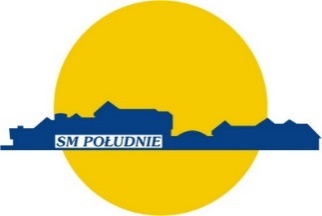                       PROTOKÓŁ ODCZYTU i KONTROLIWODOMIERZY MIESZKANIOWYCHImię i nazwisko……………………………………………….. **	Adres: ul. ………………………………., kl……….. nr ………..**	Zimna woda:			Ciepła woda:……………………………………….	………………………………….Wyrażam zgodę na przetwarzanie moich danych osobowych, zawartych w ankiecie dla potrzeb SM „Południe” zgodnie z Rozporządzeniem Parlamentu Europejskiego i Rady UE 2016/679 i ustawą z dnia 10 maja 2018 roku poz. 1000. Celem przetwarzania Pani/Pana danych osobowych jest realizacja „Regulaminu rozliczania kosztów ciepłej, zimnej wody dostarczanej do budynków i odprowadzenia ścieków oraz zasad dokonywania rozliczeń z uzytkowni8kami w Spółdzielni Mieszkaniowej „Południe” w Gdańsku / rozdz. IV pkt. 4.10, 4.11, 4.14, 4.15/ uchwalony przez Radę Nadzorczą Spółdzielni Mieszkaniowej „Południe” w Gdańsku uchwałą Nr 5/RN/08 z dnia 31.03.2008 roku ze zmianami.Administratorem Pani/Pana danych jest Spółdzielnia Mieszkaniowa „Południe” w Gdańsku ul. Strzelców Karpackich 1, KRS: 0000110690; tel. 58 306 75 04; e-mail sekretariat@smpoludnie.pl Spółdzielnia Mieszkaniowa „Południe” informuje, że zgodnie z przepisami ustawy z dnia 10.05.2018 roku poz. 1000 o ochronie danych osobowych i Rozporządzenie Parlamentu Europejskiego i Rady UE 2016/679, podanie danych jest dobrowolne, a ponadto przysługuje Pani/Panu prawo dostępu do treści swoich danych oraz ich poprawiania.Ma Pani/Pan prawo wniesienia skargi do organu nadzorczego.Lp.Nr wodomierzaStan/odczyt m3LokalizacjaLp.Nr wodomierzaStan/odczyt m3LokalizacjaPodpis użytkownika lokalu:Podpis użytkownika lokalu:Podpis użytkownika lokalu:Podpis odczytującego: